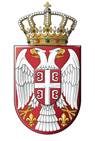         Република СрбијаОСНОВНИ СУД У НОВОМ САДУ  Пословни број Су V-35-169/23       Дана: 29.09.2023. године   НОВИ САДНа основу члана 47., члана 54., члана 55. и члана 61. став 1. Закона о државним службеницима („Службени гласник РС“, број 79/05...142/22), члана 9. став 3, члана 11. став 1, члана 13. став 1. и 2, члана 14. и чланa 26. став 1. Уредбе о интерном и јавном конкурсу за попуњавање радних места у државним органима („Службени гласник РС“, број 2/19 и 67/21), Правилника о саставу конкурсне комисије, начину провере компетенцијa, критеријумима и мерилима за избор на извршилачка радна места у судовима и јавним тужилаштвима („Службени гласник РС“, број 30/19), а у складу са Правилником о унутрашњем уређењу и систематизацији радних места у Основном суду у Новом Саду посл. бр. Су I-9-1/19 од 06.03.2019. године са изменама посл. бр. Су I-9-1/19-1 од 01.10.2019. године, посл. бр. Су I-9-1/20 од 27.01.2020. године, посл. бр. Су I-9-1/20-1 од 20.10.2020. године, посл. бр. Су I-9-1/20-2 од 19.09.2022. године, посл. бр. Су I-9-1/20-2 од 19.09.2022. године и Су I-9-1/20-3 од 09.11.2022. године, као и на основу члана 27к. став 1. Закона о буџетском систему („Сл. гласник РС“, бр. 54/09...138/22), те Закључка Комисије за давање сагласности за ново запошљавање и додатно радно ангажовање код корисника јавних средстава број 51 112-7469/23 од 30.08.2023. године, в.ф. председника Основног суда у Новом Саду, судија Тамара Радовић оглашаваЈАВНИ КОНКУРСза попуњавање извршилачких радних места државних службеникау Основном суду у Новом СадуI Орган у коме се радна места попуњавају:Основни суд у Новом Саду, Нови Сад, улица Сутјеска број 3II Радна места која се попуњавају:1. извршилачко радно место судијски помоћник-виши судијски сарадник, звање: самостални саветникБрој извршилаца: 1 (један)Опис послова радног места: Помаже судији у раду, израђује нацрте судских одлука, проучава правна питања, судску праксу и правну литературу, израђује нацрте правних схватања, поступа у парничним, ванпарничним и извршним предметима у складу са процесним законима из тих материја, врши и друге послове самостално или под надзором и по упутствима судије и председника суда.Услови за рад на радном месту: Стечено високо образовање из научне области правне науке на основним академским студијама у обиму од најмање 240 ЕСПБ бодова, мастер академским студијама, специјалистичким академским студијама, специјалистичким струковним студијама, односно на основним студијама у трајању од најмање 4 године или специјалистичким студијама на факултету, две године радног искуства у правној струци након положеног правосудног испита, познавање рада на рачунару и потребне компетенције за рад за ово радно место.2. извршилачко радно место записничар, звање референтБрој извршилаца: 3 (три)Опис послова радног места: по годишњем распореду послова обавља све дактилографске послове у предметима додељеним у рад судији и судијском помоћнику код кога је распоређен, пише записнике на суђењима, позиве за рочишта, доставнице и повратнице и обавља послове по диктату код судије, сачињава списак предмета за рочишта и истиче их на огласну таблу, доставља извештај са суђења у судску управу уз евиденцију начина решавања предмета, води рачуна о уредности предмета, попуњава обрасце, решења о кажњавању сведока, наредбе за привођење, решење о исплати трошкова сведоцима, вештацима и судијама поротницима, попуњава статистичке листове и поступа по наредби судије, по потреби дежура са судијом ради увиђаја, обавља и друге послове по налогу председника суда, судије или секретара суда.Услови за рад на радном месту: III или IV степен средње школске спреме друштвеног, природног или техничког смера, најмање 2 године радног искуства у струци, положен испит за дактилографа I класе, положен државни стручни испит и потребне компетенције за ово радно место.III Фазе изборног поступка и учешће кандидата:Изборни поступак спроводи се из више обавезних фаза у којима се проверавају опште функционалне компетенције, посебне функционалне компетенције, понашајне компетенције и фазе у којој се спроводи интервју са комисијом.У свакој фази изборног поступка врши се вредновање кандидата и само кандидат који испуни унапред одређено мерило за проверу одређених компетенција у једној фази изборног поступка може да учествује у провери следећих компетенција у истој или наредној фази изборног поступка. 1. Провера општих функционалних компетенција- Организација и рад државних органа Републике Србије (провера ће се вршити писаним путем – тест);- Дигитална писменост (провера ће се вршити решавањем задатака практичним радом на рачунару);- Пословна комуникација (провера ће се вршити писменом симулацијом).Напомена: У погледу провере опште функционалне компетенције „Дигитална писменост“, ако кандидат поседује важећи сертификат, потврду или други одговарајући доказ о поседовању знања и вештина из наведених области на траженом нивоу и жели да на основу њега буде ослобођен тестирања компетенције „Дигитална писменост“, неопходно је да уз пријавни образац (уредно и у потпуности попуњен у делу *рад на рачунару), достави и тражени доказ у оригиналу или овереној фотокопији.Провера сваке од општих функционалних компетенција не може трајати дуже од једног сата.Кандидати који су освојили један бод у провери одређене компетенције, искључују се из даљег изборног поступка.Информације о материјалу за припрему кандидата за проверу опште функционалне компетенције „Организација и рад државних органа Републике Србије“ могу се наћи на интернет презентацији суда.2. Провера посебних функционалних компетенцијаМеђу кандидатима врши се провера посебних функционалних компетенција за радно место судијски помоћник-виши судијски сарадник:Посебна функционална компетенција у области рада судска управа – познавање материјалних и процесних прописа релевантних за надлежност суда – провера ће се вршити писаним путем – тестом.Посебна функционална компетенција за радно место судијски помоћник – виши судијски сарадник – поседовања знања и вештина за израду нацрта судских одлука и других аката – провера ће се вршити писаним путем – тестом.Посебна функционална компетенција за радно место судијски помоћник – виши судијски сарадник – вештине презентације, вештине управљања поступком и  вештине извештавања у предметима – провера ће се вршити усменим путем – разговор са кандидатом.Међу кандидатима врши се провера посебних функционалних компетенција за радно место записничар:Посебна функционална компетенција у области рада дактилобиро-познавање прописа релевантних за надлежност и организацију рада суда-провера ће се вршити писаним путем-тестом.Посебна функционална компетенција за радно место записничар - познавање прописа: Судски пословник, Закон о општем управном поступку, Закон о државним службеницима и Закон о раду- провера ће се вршити писаним путем-тестом.Посебна функционална компетенција за радно место записничар - познавање подзаконских аката, интерних процедура и других аката органа релевантних за обављање послова радног места записничара-провера ће се вршити усменим путем-разговор са кандидатом. Писани тест се састоји од 15 питања са више понуђених одговора. Кандидати одговарају на питања заокруживањем једног од понуђених одговора. Време за израду теста је 45 (четрдесет пет) минута. Кандидат може на свако питање дати, односно заокружити само један одговор. Свако брисање или исправка датог одговора сматра се као нетачан одговор. Ако се кандидат на тесту служи недозовољеним средствима (коришћење уџбеника, бележака, мобилних телефона, преписивање и др.) комисија ће удаљити кандидата са теста. У том случају сматра се да кандидат није положио тест.Разговор са кандидатом захтева да се у усменом облику да предлог решења одређеног задатака који је типичан за обављање послова радног места. Време за припрему задатака је 15 (петнаест) минута.Мерила која ће бити коришћена за вредновање функционалних компетенција путем разговора са кандидатима су следећа: стручна заснованост, аналитичност, систематичност, прецизност и тачност у навођењу података и јасноћа у изношењу личног става и мишљења.Провера понашајних компетенцијаПровера понашајних компетенција и то: управљање информацијама, управљање задацима и остваривање резултата, оријентација ка учењу и променама, изградња и одржавање професионалних односа, савесност, посвећеност и интегритет, вршиће се од стране дипломираног психолога путем упитника.Интервју са комисијом и вредновање кандидатаПроцена мотивације за рад на радном месту и прихватање вредности државних органа – провераваће се путем интервјуа са комисијом (усменим путем).IV Врста радног односа и место рада:Радни однос се заснива на неодређено време у Основном суду у Новом Саду.Место рада: Нови Сад, улица Сутјеска број 3.V Општи услови за рад на радном месту:- да је учесник конкурса пунолетан држављанин Републике Србије;- да учеснику конкурса није раније престајао радни однос у државном органу због теже повреде дужности из радног односа;- да учесник конкурса није осуђиван на казну затвора у трајању од најмање шест месеци.VI Датум оглашавања и рок за подношење пријава на конкурс:Датум оглашавања: 11.10.2023. године Јавни конкурс је оглашен на огласној табли Основног суда у Новом Саду, на интернет презентацији Основног суда у Новом Саду и на интернет презентацији и у периодичном издању огласа Националне службе за запошљавање.Рок за подношење пријаве на конкурс је 8 (осам) дана и почиње да тече наредног дана од дана објављивања јавног конкурса у периодичном издању огласа Националне службе за запошљавање – публикацији „Послови“.Последњи дан рока за подношење пријава је 19.10.2023. године.VII Пријава на конкурс врши се на Обрасцу пријаве који је доступан на интернет презентацији Основног суда у Новом Саду www.ns.os.sud.rs Уредно попуњен, одштампан и потписан Образац пријаве подноси се непосредно у Основном суду у Новом Саду, Нови Сад, улица Сутјеска број 3, канцеларија број 255 (2. спрат зграде правосудних органа), административно техничком секретару судске управе или путем поште на исту адресу са назнаком „Пријава на јавни конкурс за попуњавање извршилачких радних места – Су V-35-169/23“.Свака пријава добија шифру под којом подносилац пријаве учествује у даљем изборном поступку.  Шифра пријаве  уноси се у образац пријаве након што комисија састави списак кандидата међу којима се спроводи изборни поступак. Подносиоци пријаве на конкурс ће о додељеној шифри бити обавештени у року од три дана од пријема пријаве, достављањем наведеног податка на начин који је у пријави назначен за доставу обавештења.VIII Докази које прилажу кандидати који су успешно прошли фазу провере посебних функционалних компетенција, пре интервјуа са Конкурсном комисијом:- биографија ;- потврда о досадашњем радном искуству у струци ( потврде, решења и други акти из којих се види на којим пословима, у ком периоду и са којом стручном спремом је стечено радно искуство);- оригинал или оверена фотокопија уверења о држављанству Републике Србије;- оригинал или оверена фотокопија извода из матичне књиге рођених;- оригинал или оверена фотокопија дипломе којом се потврђује стручна спрема;- оригинал или оверена фотокопија-доказ о положеном државном стручном испиту за рад у државним органима;-кандидати са положеним правосудним испитом оригинал или оверену фотокопију уверења о положеном правосудном испиту (за пријаве за раднo местo судијски помоћник-виши судијски сарадник);- оригинал или оверена фотокопија-доказ о положеном испиту за дактилографа I класе (за пријаве за радно место записничар);- потврда да учеснику конкурса раније није престајао радни однос у државном органу  због теже повреде радне дужности из радног односа издата од стране државног органа у коме је учесник јавног конкурса био у радном односу;- оригинал уверење да учесник конкурса није осуђиван на казну затвора од најмање 6 (шест) месеци, издато од стране Министарства унутрашњих послова Републике Србије, не старије од шест месеци;- 2 примерка обрасца 1- или 1а- изјава у којој се учесник конкурса опредељује да ли ће сам доставити податке о чињеницама о којима се води службена евиденција или ће то орган учинити уместо њих. Одредбама члана 9. и члана 103. Закона о општем управном поступку („Службени гласник РС“ бр. 18/2016) прописано је између осталог да у поступку који се покреће по захтеву странке орган може да врши увид, прибавља и обрађује личне податке о чињеницама о којима се води службена евиденција када је то неопходно за одлучивање, осим ако странка изричито изјави да ће податке прибавити сама. Документ о чињеницама о којима се води службена евиденција је: извод из матичне књиге рођених, уверење о држављанству, уверење о положеном правосудном испиту и уверење да кандидат није осуђиван на казну затвора од најмање 6 (шест) месеци. Потребно је да кандидат попуни изјаву (образац 1. или 1а.) којом се опредељује за једну од две могућности, да орган прибави податке о којима се води службена евиденција или да ће то кандидат учинити сам. Обрасци 1. и 1а. могу се преузети на интернет презентацији Основног суда у Новом Саду у оквиру обавештења о конкурсу. Попуњене изјаве је неопходно доставити уз напред наведене доказе.Државни службеник који се пријављује на конкурс, уместо уверења о држављанству и извода из матичне књиге рођених подноси решење о распоређивању или премештају на радно место у органу у коме ради или решење да је нераспоређен.Сви докази се прилажу у оригиналу или у фотокопији која је оверена код јавног бележника (изузетно у градовима и општинама у којима нису именовани јавни бележници, приложени докази могу бити оверени у основним судовима, судским јединицима, пријемним канцеларијама основних судова односно општинским управама, као поверени посао). Као доказ се могу приложити и фотокопије докумената које су оверене пре 01.03.2017. године у основним судовима, односно општинским управама.Сви докази прилажу се на српском језику, односно уколико су на страном језику морају бити преведени на српски језик и оверени од стране овлашћеног судског тумача. Диплома којом се потврђује стручна спрема, а која је стечена у иностранству мора бити нострификована.IX Рок за подношење доказа:Кандидати који су успешно прошли фазу провере посебних функционалних компетенција, пре интервјуа са Конкурсном комисијом, позивају се да у року од 5 (пет) радних дана од дана пријема обавештења доставе наведене доказе који се прилажу у конкурсном поступку.Кандидати који не доставе доказе који се прилажу у конкурсном поступку, односно који на основу достављених или прибављених доказа не испуњавају услове за запослење, писмено се обавештавају да су искључени из даљег изборног поступка.Докази се предају непосредно на напред наведену адресу суда или достављају путем поште на напред наведену адресу суда са назнаком „За јавни конкурс“.Х Датум и место провере компетенција учесника конкурса у изборном поступку: Са учесницима конкурса чије су пријаве благовремене, допуштене, разумљиве, потпуне и који испуњавају услове предвиђене огласом о јавном конкурсу, на основу података наведених у обрасцу пријаве на конкурс, изборни поступак ће се спровести у просторијама Основног суда у Новом Саду, Нови Сад, улица Сутјеска број 3.Кандидати ће о датуму и времену бити обавештени на контакте (бројеве телефона или e-mail адресе) које наведу у својим обрасцима пријаве. Изборни поступак ће започети по истеку рока за подношење пријава.Кандидати који су успешно прошли једну фазу изборног поступка обавештавају се о датуму, месту и времену спровођења наредне фазе изборног поступка на контакте (бројеве телефона или e-mail адресе) које наведу у својим обрасцима пријаве.ХI Лице задужено за давање обавештења о конкурсу:Татјана Мисирача, контакт телефон: 021/4876-100, локал 395, или зграда правосудних органа у Новом Саду, улица Сутјеска број 3, канцеларија број 256 (2. спрат).Напомене:Документа о чињеницама о којима се води службена евиденција су: уверење о држављанству, извод из матичне књиге рођених, уверење о положеном правосудном испиту и уверење да кандидат није осуђиван. Законом о општем управном поступку („Сл. гласник РС“, број 18/16) прописано је, између осталог, да је орган дужан да по службеној дужности, у складу са законом, врши увид у податке о чињеницама неопходним за одлучивање о којима се води службена евиденција, да их прибавља и обрађује (члан 9. став 3.); да у поступку који се покреће по захтеву странке орган може да врши увид, прибавља и обрађује личне податке о чињеницама о којима се води службена евиденција када је то неопходно за одлучивање, осим ако странка изричито изјави да ће те податке прибавити сама (члан 103. став 3.).Неблаговремене, недопуштене, неразумљиве или непотпуне пријаве Конкурсна комисија ће одбацити решењем.Као државни службеник на извршилачком радном месту може да се запосли и лице које нема положен државни стручни испит, али је дужно да га положи у прописаном року. Положен државни испит није услов, нити предност за заснивање радног односа. Пробни рад је обавезан за оне који први пут заснивају радни однос у државном органу.Пробни рад за радни однос на неодређено време траје шест месеци.Државни службеник на пробном раду који је засновао радни однос на неодређено време и државни службеник који је засновао радни однос на неодређено време, а који нема положен државни стручни испит, дужан је да положи државни стручни испит у року од шест месеци од дана заснивања радног односа.Доказ о здравственој способности достављају само кандидати који буду изабрани.Сагласно члану 9. Закона о државним службеницима прописано је да су кандидатима при запошљавању у државни орган, под једнаким условима доступна сва радна места и да се избор кандидата врши на основу провере компетенција.Јавни конкурс спроводи Конкурсна комисија именована одлуком в.ф. председника Основног суда у Новом Саду.Обавештавају се учесници конкурса да ће се документација враћати искључиво на писани захтев учесника.Основни суд у Новом Саду не врши дискриминацију на основу расе, боје коже, пола, вере, националности и етничког порекла или инвалидитета. Конкуренција се заснива на квалитету и отворена је за све који испуњавају прописане услове. Сви изрази и појмови који су у овом огласу изражени у мушком граматичком роду, односе се без дискриминације и на особе женског пола.Овај оглас објављује се на интернет презентацији Основног суда у Новом Саду www.ns.os.sud.rs, на огласној табли Основног суда у Новом Саду и на интернет презентацији и периодичном издању огласа Националне службе за запошљавање.Образац пријаве на конкурс за свако радно место, може се преузети на званичној интернет презентацији Основног суда у Новом Саду www.ns.os.sud.rs.                                                                                                                  ВФ ПРЕДСЕДНИКА СУДАСУДИЈА ТАМАРА РАДОВИЋ